How to Create or Update your Signature in OutlookApplies To:  Microsoft Outlook 2013, 2016Important: If you use Outlook and Outlook on the web (mail.queens.edu), you need to create a signature in each. To setup your Queens Email Signature in Outlook:Create a new email message.On the Message tab, in the Include group, choose Signature > Signatures.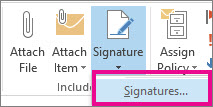 If you currently do not yet have a signature, under Select signature to edit, choose New, and in the New Signature dialog box, type a name for the signature.Under Choose default signature, set the following options for your signature:In the E-mail account list, enter your email addressIn the New messages list, choose the signature that you just addedIn the Replies/forwards list, again, choose the signature that you just added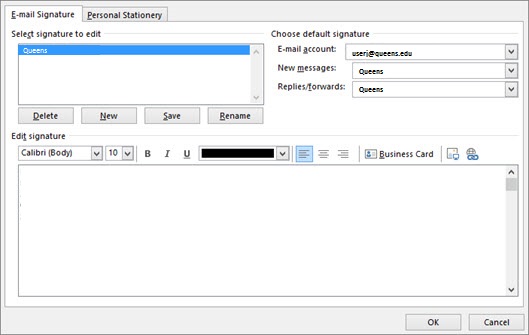 Under Edit signature, copy and paste the template belowChange the default values for Name, Title, Department, and Phone numbers to your own, and when you are finished choose OKThat’s it, you are now finished!FIRST NAME LAST NAMETITLEDepartmentxxx.xxx.xxxx | directxxx.xxx.xxxx | cellxxx.xxx.xxxx | fax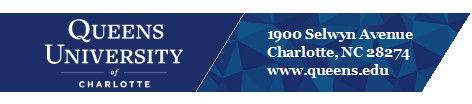 